 Program for Vintermøtet 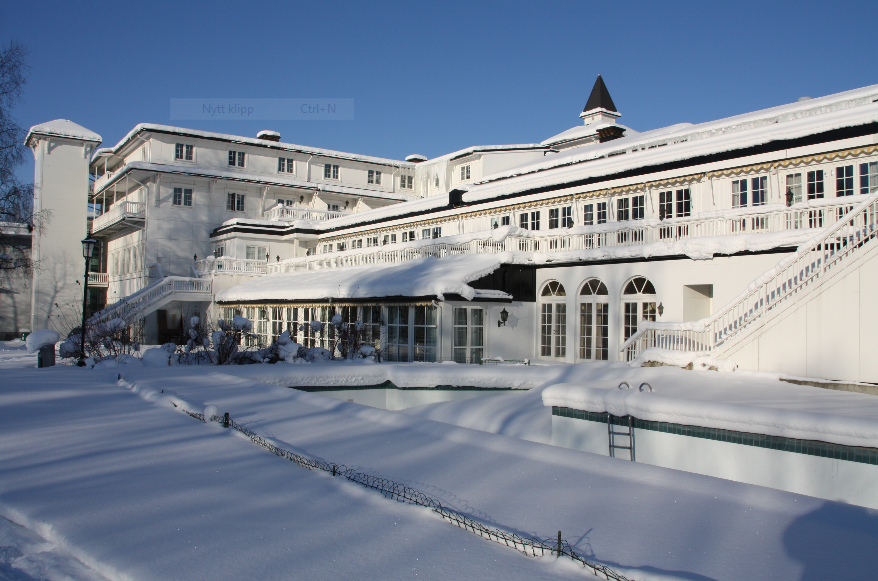 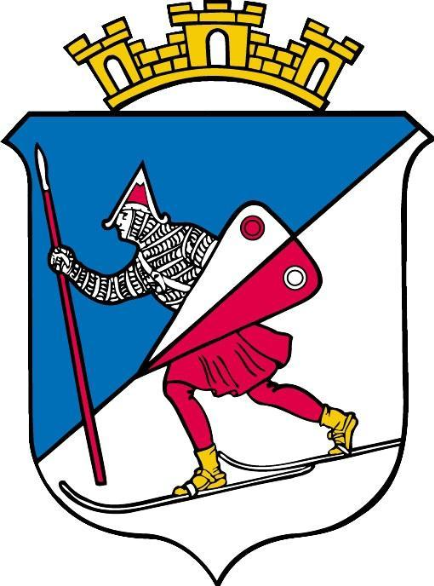 Norsk Selskap for Endokrinologi – Norsk Endokrinologisk Forening Scandic Lillehammer Hotel, 4.-6. mars 2020Onsdag 4. mars 2020:Torsdag 5. mars 2020:Friday 6th March 2020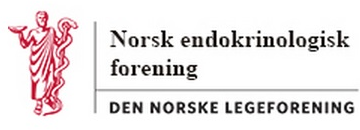 Scandic Lillehammer Hotel, konferansesenter. 12.00 – 1300Lunsj13.00 – 13.05VelkommenMikkel Pretorius, Oslo Universitetssykehus (OUS)13.05 – 14.3013.05 - 140014.00 - 14.30Thyroid and vitamin DModerator: Per M Thorsby (Subclinical) Hypothyroidism and pregnancy Latest news on vitamin D Prof. Robin P Peeters, Erasmus MC RotterdamProf. Jens Bollerslev Oslo University Hospital14.30 – 14.45Benstrekk14.45 – 15.4514.45 - 15.0015.00 - 15.1515.15 - 15.45Tema: Diabetes – Pro et contraModerator: Kari Lima Pumpe og sensor til allePumpe og sensor til de få utvalgte PaneldebattMarianne Høglund Sykehuset Sørlandet, ArendalDag-Eirik Sørmo, Helse-Nord-Trøndelag, LevangerRepresentanter fra de fire helseregionene15.45 – 16.15Kaffepause med pausebuffetAlle16.15 – 17.4516.15 - 16.3016.30 - 16.4516.45 - 17.0017.00 - 17.1517.15 - 17.3017.30 - 17.45Case reports og frie foredragModerator: Per M ThorsbyUpregulation of HLA class I and Antiviral Immune Responses in Graves’ diseaseMed hjarta i halsenInsulin Autoimmune SyndromeAutoimmun tyroideasykdom utløst av behandling med AlemtuzumabHypomagnesemia and hyperglycemia after kidney transplantationEn uvanlig årsak til diabetes insipidusTherese Weider, Oslo UniversitetssykehusKristin A.B. Øystese, Oslo UniversitetssykehusAnne Cathrine Wammer, Akershus UniversitetssykehusAnne Schønberg, Haukeland UniversitetssykehusCarlsen Rasmus, Oslo UniversitetssykehusSiri Carlsen, Stavanger Universitetssykehus17.45 – 18.00BenstrekkAlle 18.00 – 19.00Årsmøtet i Norsk Endokrinologisk Forening og Norsk Endokrinologisk SelskapLeder i foreningen: Eystein HusebyeMedlemmer av NEF/ NES20.00Middag på Scandic Hotel Lillehammer. 07.00 – 08.30Frokost 08.30- 09.00Nobelpris i medisin og fysiologi 2019 Hypoksi og endokrinologiProf. Eystein S Husebye, Haukeland Universitetssykehus og UiB 09.00-10.3009.00- 09.1509.15- 09.3009.30- 09.4509.45- 10.0010.00- 10.1510.15 - 10.30Case reports og frie foredragModerator Mikkel Pretorius24-hour microdialysis sampling of aldosterone and metabolites in primary aldosteronismEn sjelden årsak til sekundær binyrebarksviktEndoplasmic Reticulum Stress is involved in Hormone Production in Corticotroph PitNETsVeni. Vidi. Vici. En pasient med episodisk hypokalemi og tretthetDiagnostic testing of autonomous cortisol secretionEn dramatisk reise til Japanske høyderMarianne Grytaas, Haukeland UniversitetssykehusAnn-Elin M Stokland, Haugesund SjukehusCristina N. Olarescu, Oslo UniversitetssykehusIda Kloster, Haugesund SjukehusUeland Grethe, Haukeland UniversitetssykehusAnne Lise Olsen, Akershus Universitetssykehus10.30 - 10.45Coffee Break10.45-12.1510.45-11.1511.15-11.4511.45-12.15This years PhD.Moderator: Anders Jørgensen “Prognostic and diagnostic biomarkers linked to water and sodium regulation in acute dyspnea”“Coronary artery disease and musculoskeletal complications in long-term survivors of type 1 diabetes: Associations with long-term glycation, oxidation and lipid markers”“Biomarkers for Diabetes Mellitus in advanced Peripheral Arterial Disease. Diagnostic performance and outcome prediction of HbA1c, fasting plasma glucose and the oral glucose tolerance test” 	Jacob Andreas Winther AHUS UiOKristine B. Holthe Diabetes OUS UiOIren Drange Hjellestad, Haukeland Universitetssykehus12.15-13.00Lunch13.00-15.00Ski15.00-16.3015.00-16.0016.00-16.30Topic: Pituitary and hypothalamic disordersModerator: Cristina Olarescu Craniopharyngioma; a lifelong diseaseKasuistikk ved barnelege Prof. Eva Marie Erfurth, Skåne University Hospital and University of Lund SwedenIngvild Menes Sørensen/TBA, Oslo Universitetssykehus16.30- 16.45Coffee Break16.45- 18.1516.45- 17.1517.15- 17.4517.45- 18.15PubertetsinduksjonNår pasienter med hypofysesvikt har barneønske Hva gjør testosteron med hjernenPètur B Juliusson, MD, Barnelege, PhD, Helse Bergen.Anders P Jørgensen, Oslo UniversitetssykehusAstrid Kristine Bjørnebekk forsker i kognitiv nevrovitenskap UiO OUS19.00Duften av hormoner – hvor nær tør du gå? Alle deltar20.00Middag i festsalen- Scandic Hotel Lillehammer. Kåring av beste frie foredrag. 07.00 – 08.30Breakfast08.30 – 10.00 08.30- 08.3508.35-09.30Topic: PituitaryModerator: Anders P Jørgensen Presentation of European Society of EndocrinologyESE European Lecture. New approaches in the differential diagnosis of diabetes insipidus Anders P Jørgensen, Oslo University HospitalProf. Mirjam Christ-CrainUniversity Hospital Basel, Switzerland09.30- 10.0009.30 - 09.4509.45 - 10.00Nytt fra laboratoriene Bergen og Oslo Oslo: Utreding av arvelig endokrinologi – en dør innBergen: «Metanefriner på LC-MS: Mer sensitiv – mer styr?»Per M Thorsby, OUSEirik Søfteland, Haukeland Universitetssykehus10.00 – 10.30Coffee Break10.30-12.0010.30-11.0011.00-11.3011.30- 12.00Topic: Electrolytes in endocrinology. Moderator: Mikkel PretoriusElektrolytt forstyrrelser; en kasuistikkBartter og Gitelman syndrom. Elektrolytt quiz – ta med din smarttelefon Saleh Hessen, Sykehuset Innlandet, HamarJohan Arild Evang, Oslo UniversitetssykehusKiarash Tazmini, Oslo Universitetssykehus12.00- 13.00Lunsj13.00 Avreise